LundiLundiMardiMardiMercrediMercrediJeudiJeudiVendrediVendrediVendrediActivité : Tennis de TableLieu : DojoHoraires : de 12 H 30 à 13 h45Animateur : M. BARDOT 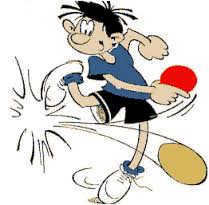 Activité : Tennis de TableLieu : DojoHoraires : de 12 H 30 à 13 h45Animateur : M. BARDOT Activité : GymnastiqueLieu : La ChapelleHoraires : de 12 H 30 à 13 h45Animateur : Mme TRIBOT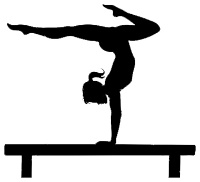 Activité : GymnastiqueLieu : La ChapelleHoraires : de 12 H 30 à 13 h45Animateur : Mme TRIBOTActivité : NatationLieu : PiscineHoraires : de 13 H 00 à 14 h00Animateur : Mme TRIBOT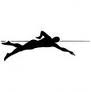 Activité : NatationLieu : PiscineHoraires : de 13 H 00 à 14 h00Animateur : Mme TRIBOTActivité : Tennis de TableLieu : DojoHoraires : de 12 H 30 à 13 h45Animateur : M. BARDOTActivité : Tennis de TableLieu : DojoHoraires : de 12 H 30 à 13 h45Animateur : M. BARDOTActivité : FitnessLieu : GymnaseHoraires : de 12 H 30 à 13 h45Animateur : Mme BELIGAUD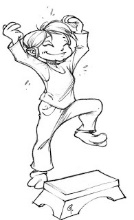 Activité : FitnessLieu : GymnaseHoraires : de 12 H 30 à 13 h45Animateur : Mme BELIGAUDActivité : FitnessLieu : GymnaseHoraires : de 12 H 30 à 13 h45Animateur : Mme BELIGAUDQ 1Q 2Q 1Q 2Q 1Q 2Q 1Q 2Q 1Q 2Q 26°5°Voir avec l’enseignantVoir avec l’enseignant6° 5° 4° 3°6° 5° 4° 3°4°3°Voir avec l’enseignantVoir avec l’enseignantVoir avec l’enseignantActivité : EscaladeLieu : La ChapelleHoraires : de 12 H 30 à 13 h45Animateur : M. MARTIN 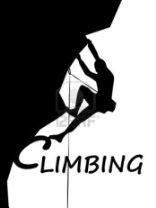 Activité : EscaladeLieu : La ChapelleHoraires : de 12 H 30 à 13 h45Animateur : M. MARTIN Activité : BadmintonLieu : GymnaseHoraires : de 12 H 30 à 13 h45Animateur : Mme BELIGAUD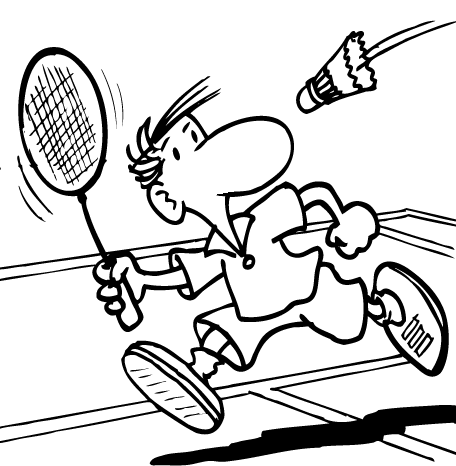 Activité : BadmintonLieu : GymnaseHoraires : de 12 H 30 à 13 h45Animateur : Mme BELIGAUDActivité : EscaladeLieu : La ChapelleHoraires : de 12 H 30 à 13 h45Animateur : M. MARTIN Activité : EscaladeLieu : La ChapelleHoraires : de 12 H 30 à 13 h45Animateur : M. MARTIN Activité : EscaladeLieu : La ChapelleHoraires : de 12 H 30 à 13 h45Animateur : M. MARTIN Q 1Q 2Q 1Q 2Q 1Q 1Q 25°6°Voir avec l’enseignantVoir avec l’enseignant3°3°4°